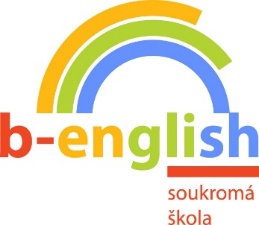 ŽÁDOST O PŘIJETÍ KE ŠKOLNÍMU STRAVOVÁNÍ Školní rok 2022-2023Žádáme o přijetí …………………………………………………….., nar……………………..bytem ……………………………………………………………………………………………ke stravování ve Vaší škole ode dne 1.9. 2022.Zvolte variantu stravování:V Králově Dvoře, dne ……………….               Podpis: ……………………………………………..Žádosti bylo / nebylo vyhověno dne: ……………………………………………………………………………………………………………Soukromá Základní škola a Mateřská škola B-English s.r.o.VARIANTACENAOběd (výběr ze dvou jídel) + pitný režim u jídla55 Kč /denOběd (výběr ze dvou jídel) + dopolední svačina + pitný režim 90 Kč /denOběd (výběr ze dvou jídel) + dopolední svačina + odpolední svačina   105 Kč /den